Témoignage de Claude Vaseur / Appareils auditifs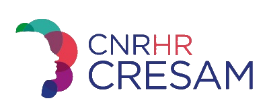 Claude Vasseur est né malentendant, suivi d’une cécité depuis ses 22 ans. Il est atteint du syndrome de Usher du type 2. Il a été appareillé pour la première fois à l’âge de 11 ans et demi. Aujourd’hui, il évoque son parcours et témoigne sur ses appareils auditifs qui l'accompagnent dans son quotidien.Claude Vasseur, pouvez-vous nous décrire votre parcours ?Oui, bien sûr ! Calaisien d’origine né d’une maman seulement âgée de 15 ans en 1952, dès la naissance je suis affecté d’une hypoacousie bilatérale, suivie d’une cécité survenue à l’âge de vingt-deux ans. Je perds donc ma profession de dessinateur en dentelle en lingerie féminine ; j’abandonne mon premier reclassement professionnel à quelques jours de mon diplôme de kiné à cause d’un souci indépendant de ma volonté. Pour préserver ma dignité coûte que coûte, je m’accroche pour une nouvelle formation dans l’espoir d’occuper un poste de secrétaire de direction. Finalement, j’ai intégré la CPAM de Paris. Les années passent quand je dois admettre que la pollution de cette région m’épuise et m’impose constamment des traitements qui sont sans effet pour mon état respiratoire. Je décide donc d’entamer un nouveau combat, celui d’envisager la création d’un poste en Corrèze. La vive préoccupation de mon état respiratoire, mon récent veuvage à l’âge de quarante ans et prévoir une réadaptation pour être autonome dans la ville d’accueil me soucient mais n’entament pas ma détermination à espérer une vie meilleure. Cependant, avant l’obtention vivement souhaité mais incertaine d’un poste en Corrèze, je prends des mesures difficiles et douloureuses pour que mon fils mineur et très courageux puisse continue ses études sur Paris.Avez-vous noté un réel changement dans votre vie ?Effectivement, ma vie a radicalement changé mais pour y parvenir, depuis le veuvage, le combat a été titanesque. Il a fallu cinq ans de lutte incessante et d’incertitudes pour cette transition. D’innombrable courriers, se rendre aux rendez-vous médicaux pour justifier ma démarche, faire appel au médiateur de la république et assumer des rendez-vous obligatoires sur place entre les deux régions pour faire évoluer le dossier m’ont demandé beaucoup d’énergie. Finalement, un arrangement a permis de transférer mon matériel informatique vers le nouveau poste. Cette nouvelle situation a été un réel bonheur puisque je n’avais plus que dix minutes de trajet pour me rendre au travail au lieu d’une heure effectuée chaque jour en RER par le passé. De surcroit, ma santé s’est bien améliorée et peu de temps se passe puisque j’intégrais progressivement une famille ayant trois petits garçons, enfants qui comme mon fils, d’une très grande gentillesse à mon égard, suivront des études intéressantes. Mon amour pour la vie et grâce à cette famille d’accueil aimante, au moment de la retraite, j’ai pu faire des conférences-expo sur la fabrication de la célèbre dentelle de Calais, évoquer la vie et l’œuvre de l’inventeur de l’écriture pour aveugle avec une démonstration de matériel pour déficients visuels et enfin je me suis lancé à l’écriture. Ce challenge désiré depuis mon adolescence est une revanche pour oublier mon immense retard en langue française vécu à l’école primaire puisque je n’avais pas d’aide auditive, retard considérable rattrapé à partir du collège. Par conséquent, après mon premier ouvrage « L’affrontement des sens », j’ai édité « Pétales de vie » puis « Ombres et Lumières » où je propose des éléments de réflexion sur les mystères de notre existence, je dénonce certaines réalités de la société, je partage des récits autobiographiques étonnants, des témoignages poignants et pour la première fois, je dévoile ma sensibilité pour la science-fiction et l’Asie. Un nouvel ouvrage est en préparation. Avez-vous une stratégie pour mieux supporter vos handicaps ?Je n’ai aucune stratégie à proposer, chacun doit bien réfléchir pour construire sa propre stratégie. La vie est un jeu de rôle, il faut trouver les meilleures armes pour être gagnant. Je commencerai donc par une citation personnelle… Perdre la vue est une dure réalité à faire accepter au mental, mais c’est mieux éclairer les réalités de l’existence. Je me devais donc de réagir et de me faire violence pour mener au mieux ma vie dans la lumière. Il est amusant de dire que je ne broie jamais du noir puisque voir constamment du noir, c’est bien suffisant. Il ne faut pas oublier par ailleurs, que j’ai une vision parfaite la nuit dans mon sommeil, ce qui est extraordinaire d’où l’intérêt de d’être dans les bras de Morphée. Pour réussir cette vie, surtout depuis que les professeurs m’avaient appris que ma pathologie resterait définitive, j’ai eu la rage de vaincre tous les obstacles parce que je n’avais pas le choix. Pour moi, il était inconcevable de vivre à la charge de la société. En deux mois, avec un ouvrage à douze francs, à peine deux euros, j’ai découvert la formidable écriture qu’est le braille. J’ai trouvé cela miraculeux puisque j’ignorais ce type d’écriture. J’avais assimilé le braille intégral en pensant à Champollion qui avait découvert les hiéroglyphes. Dans la foulée, c’est avec plaisir que j’ai étudier l’abrégé seul à mon domicile. La solitude m’a permis d’étudier sans relâche, de vivre au mieux mes soucis sensoriels mais cela n’a pas été facile. Le combat reste néanmoins constant actuellement pour préserver mon indépendance. Pour rompre la solitude, plusieurs tentatives d’intégrations au sein des associations ont été vaines, la cacophonie, le brouhaha engendré par les adhérents heureux de se rencontrer se sont avérés ingérables pour mon double souci sensoriel. Dans ma ville de cœur, il n’y a pas de groupe de parole tant espéré, je me suis donc consacré à la musique, au modelage et à m’orienter vers des conférences et à enregistrer plusieurs milliers d’émissions culturelles sur disque externe afin de rendre mes journées plus agréables. En outre, des promenades et me rendre aux restaurants de préférence asiatiques puisque bien moins bruyants que des brasseries m’ont permis de vivre de bons moments. En clair, ma vie est enrichissante, simple, sans excès et malgré tout, même si elle manque de piment, je positive, elle reste ensoleillée.Quel équipement utilisez-vous aujourd’hui ?Je possède un ordinateur muni d’une excellente synthèse vocale qu’est Jaws, un stylo enregistreur permettant de lire des étiquettes, des machines à lire et à écrire à sténographier, des appareils enregistreurs et lecteur de CD à touches vocales et enfin un détecteur de couleurs et de lumière qui surprend toujours mes relations. Par ailleurs et c’est surtout l’objet principal de ce témoignage, je possède deux prothèses auditives qui changent radicalement ma vie.Un appareil auditif PHONAK (bilatéral) et un téléphone Blindschell classique 2. Un dispositif facultatif très intéressant permettant d’être connecté vers les appareils auditifs sous bluetooth avec une source sonore : télévision, récepteur radio, téléphone mobile (si compatible), ordinateur,… rendant inutile le port d’un casque hifi.Les aides auditives PHONAK sont compatibles avec le téléphone portable Blindshell classique 2. Elles sont également compatibles avec le téléviseur Connector Phonak, accessoire sans fil pour prothèses auditives qui diffuse la télévision et la musique directement dans les prothèses. A une distance de quelques mètres, il permet d’écouter une source sonore sans casque puisque les deux aides auditives PHONAK jouent le rôle de récepteur. Ensuite, il est possible de régler le volume sonore avec ces aides auditives ou par l’émetteur. L’avantage de ce dispositif est de se libérer d’un casque hifi notamment lorsqu’on utilise l’ordinateur chez soi ou au travail. Mais cet accessoire compatible avec ces sources sonores, qui permet d’élargir des possibilités intéressantes, reste avant tout un achat facultatif.Recommanderiez-vous l’ensemble de ces équipements ?Le choix de ces équipements qui représente certes un coût élevé pour la société, est adapté à mes besoins personnels. Croire que cela est efficace à 100 %, cela n’est pas possible quel que soit les prothèses et matériel. L’efficacité n’existe jamais mais contribue certes à mieux vivre quotidiennement. Il faut noter qu’en cinquante ans, chaque prothèse auditive renouvelée est une nouvelle expérience avec son cortège d’avantages et de très peu d’inconvénients. Autrement dit, Les expériences sont personnelles et chacun profitera des avancées technologiques selon ses réels besoins, sensibilité, ressenti et sa façon de vivre.Quels sont les possibilités de cet équipement ?Avec le téléphone Blindschell classique 2 et sous une qualité sonore remarquable, vous pouvez sélectionner une radio française ou étrangère déjà programmée dans ce téléphone et par le biais de bluetooth vous recevrez de la musique ou émission directement dans vos prothèses auditives.Lors de l’achat, les radios du monde entier sont programmées allant de l’Océanie, les Amériques, l’Asie, l’Europe notamment des radios qui diffusent des musiques thématiques (jazz, blues, hard rock, les années 60 et j’en passe… Il suffit d’en choisir une, valider et sa transmission est directe dans les prothèses auditives. Par ailleurs, cela permet d’écouter des émissions culturelles en ayant les mains libres pour cuisiner, repasser, etc.Comment recevoir les appels ?Vous pouvez recevoir les appels, en Bluetooth lorsque votre mobile est dans votre proche environnement. Dès le signal, il suffit d’appuyer sur un des boutons de la prothèse auditive et la connexion s’établit systématiquement. A la fin de l’entretien, les appareils auditifs se déconnectent du téléphone d’eux-mêmes.Comment appeler un interlocuteur ?Le mobile en main, vous appelez votre correspondant, déposer votre téléphone et vous pouvez discuter en l’ignorant totalement. Ensuite, vous interromprez votre communication en éteignant votre mobile.Comment lire un texto ?Un signal sonore se fait entendre dans l’appareils auditif pour prévenir qu’un texto est arrivé sur votre téléphone. Texto qui, contrairement à un appel téléphonique qui vous permet de répondre simplement en ignorant votre téléphone qui se trouve dans un environnement proche, vous devrez consulter le texto le mobile en main, texto que vous lirez et entendrez dans vos prothèses auditives après quelques simples manipulations.Comment régler le volume ?Tout simplement en manipulant le bouton de l’appareil auditif ou de l’émetteur de la source sonore.Parler avec un interlocuteur en l’absence de ce téléphone vous semblera surprenant durant les premiers entretiens. Ce téléphone est très simple d’utilisation et le volume est réglable avec une intensité jamais rencontrée avec les précédents téléphones que j’ai possédés. Par ailleurs le clavier physique permet de repérer facilement les touches. Le téléphone Blindschell classique 2 peut également être utilisé vocalement. Un bémol cependant, l’emploi trop répété sous Bluetooth exigera le changement des piles tous les 7 à 9 jours. Toutes les fonctions du téléphone Blindschell classique 2 sont vocalisées. Il peut également servir d’appareil photo et de caméra.Pourquoi avoir changé d’aides auditives ?Tout simplement parce que nous avons le droit de les changer tous les quatre ans et j’entrais dans ma septième année et de nouvelles prothèses pouvaient me faire bénéficier d’un système à base de Bluetooth. D’autre part, avec le téléphone portable indiqué cela me permet de vaquer à mes occupations quotidiennes en laissant mon téléphone sur mon bureau et d’être prévenu par un signal si je reçois un texto. Par ailleurs, avec le dispositif accessoire branché sur une source sonore (récepteur radio ou télévision) je peux bénéficier de leur écoute tout en faisant mon ménage.Toujours avec ce dispositif accessoire branché sur mon ordinateur, je n’ai plus besoin de porter un casque et du même coup évitera parfois des effets larsen.Ces équipements sont-ils faciles à paramétrer et à utiliser ?Avec l’ensemble de ce matériel évoqué, je n’ai jamais eu à paramétrer, le Bluetooth du téléphone vers les aides auditives est simple. Par ailleurs, le spécialiste sera d’une aide certaine pour la mise en connexion mais c’est vraiment simple à exécuter soi-même. Quels inconvénients relevez-vous dans cet équipement ?Je supporte un peu moins les bruits qu’avec les prothèses contour d’oreilles que je possédais auparavant. Ces aides auditives captent plus facilement les sons graves éloignés mais étant une personne plutôt casanière et étant solitaire par la force des choses, je ne m’expose pas trop à ce désagrément. Et je dois dire que cet équipement m’offre bien plus d’avantages que d’inconvénients. Claude VasseurANNEXESANNEXE 1 - Description du téléphone BlindShell Classic 2Téléphone mobile vocalisé - BlindShell Classic 2 (Noir) [mat-bs2-cn] Téléphone mobile à touches entièrement vocalisé accessible aux personnes déficientes visuels : - Un clavier spécialement conçu pour les personnes aveugles - Un haut-parleur plus puissant - Une batterie longue durée : une capacité de 3000 MAh pour ne plus avoir à recharger votre téléphone aussi souvent. - Socle de chargement : pour recharger votre téléphone en toute sécurité. - Câble USB-C : connecteur réversible pour ne plus s'inquiéter du sens de branchement. - Commandes vocales hors ligne : pour contrôler votre téléphone à la voix, même sans connexion à Internet. - Enregistrement des appels : pour toujours garder une trace des conversations importantes. - Connectivité 2G, 3G, VoLTE (appels sur le réseau 4G), WiFi 2,4 GHz + 5 GHz, Bluetooth 4.2 - Dimensions : 135,2 x 54,6 x 16,7 mm - Poids (avec batterie) : 149 g Indicateur de chargeANNEXE 2 - Branchement du dispositif TV CONNECTOR PHONAK sur Ordinateur et batterie externePar le branchement de deux fils, l’un à une source sonore avec la fiche jack, le second à une prise murale ou sur batterie externe, par Bluetooth, ce dispositif permet à l’émetteur de transmettre la télé et la musique. Sachez que l’achat de cet accessoire n’est pas obligatoire mais il peut représenter un confort certain dans votre quotidien.En savoir plus sur Claude Vasseur :Il est l’auteur de ces 2 ouvrages :Ombres et lumièresPétales de vieArticle recueilli par le CRESAM